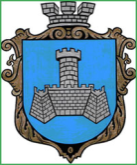  УКРАЇНАм. Хмільник  Вінницької областіР О З П О Р Я Д Ж Е Н Н ЯМІСЬКОГО ГОЛОВИвід  29  листопада 2023 р.                                                                     №623- рПро проведення   позачерговогозасідання виконкому міської ради      Розглянувши службові записки начальника фінансового управління Хмільницької міської ради Тищенко Т.П.,начальника Управління ЖКГ та КВ Хмільницької міської ради Литвиненко І.С.,начальника Управління освіти,молоді та спорту Хмільницької міської ради Оліха В.В.,начальника управління праці та соціального захисту населення Хмільницької міської ради Тимошенко І.Я.,начальника юридичного відділу Хмільницької міської ради Буликової Н.А.,начальника Відділу культури і туризму Хмільницької міської ради Цупринюк Ю.С.,начальника організаційного відділу Хмільницької міської ради Тендерис О.В.,начальника управління агроекономічного розвитку та євроінтеграції Хмільницької міської ради Підвальнюка Ю.Г.,начальника служби у справах дітей Хмільницької міської ради Тишкевича Ю.І.,начальника фінансового управління Хмільницької міської ради Тищенко Т.П.,начальника загального відділу Хмільницької міської ради Прокопович О.Д.,  відповідно до п.п.2.2.3 пункту 2.2 розділу 2 Положення про виконавчий комітет Хмільницької міської ради 7 скликання, затвердженого  рішенням 46 сесії міської ради 7 скликання від 22.12.2017р. №1270, п.10 статті 9 Закону України «Про правовий режим воєнного стану», керуючись ст.42,ст.59 Закону України «Про місцеве самоврядування в Україні»:Провести  позачергове засідання виконкому  міської ради 30.11.2023 року о 10.00 год., на яке винести наступні питання:2.Загальному відділу Хмільницької міської ради  довести це  розпорядження до членів виконкому міської ради та всіх зацікавлених суб’єктів.3.Контроль за виконанням цього розпорядження залишаю за собою.      Міський голова                                      Микола ЮРЧИШИНС.П.МаташО.Д.ПрокоповичН.А.Буликова1Про виконання фінансового плану КП «Хмільникводоканал»     за 9 місяців 2023 року   Про виконання фінансового плану КП «Хмільникводоканал»     за 9 місяців 2023 року   Доповідає: Козубський Володимир Вікторович       В. о. директора  КП «Хмільникводоканал»   2Про надання дозволу на передачу в оренду приміщення, що перебуває на балансі Управління освіти, молоді та спорту Хмільницької міської ради та укладення договору орендиПро надання дозволу на передачу в оренду приміщення, що перебуває на балансі Управління освіти, молоді та спорту Хмільницької міської ради та укладення договору орендиДоповідає: Оліх  Віталій Васильович                                         Начальник Управління освіти,молоді та спорту Хмільницької міської ради                3Про фінансування з місцевого бюджету коштів для надання одноразової матеріальної допомоги на поховання померлих осіб, які брали участь у заходах, необхідних для забезпечення оборони України, захисту безпеки населення та інтересів держави у зв’язку з військовою агресією Російської Федерації проти України (в тому числі учасників АТО, ООС), та на момент смерті не перебували на військовій службіПро фінансування з місцевого бюджету коштів для надання одноразової матеріальної допомоги на поховання померлих осіб, які брали участь у заходах, необхідних для забезпечення оборони України, захисту безпеки населення та інтересів держави у зв’язку з військовою агресією Російської Федерації проти України (в тому числі учасників АТО, ООС), та на момент смерті не перебували на військовій службіДоповідає: Тимошенко Ірина Ярославівна      Начальник управління праці та соціального захисту населення Хмільницької міської ради   4Про фінансування з місцевого бюджету коштів для надання одноразової матеріальної допомоги сім’ям військовослужбовців, які загинули чи померли захищаючи незалежність, суверенітет та територіальну цілісність України, під час здійснення заходів із забезпечення національної безпеки і оборони, відсічі і стримування збройної агресії Російської Федерації на території України, а також під час операції об’єднаних сил, на поховання на території населених пунктів, що входять до складу Хмільницької міської територіальної громадиПро фінансування з місцевого бюджету коштів для надання одноразової матеріальної допомоги сім’ям військовослужбовців, які загинули чи померли захищаючи незалежність, суверенітет та територіальну цілісність України, під час здійснення заходів із забезпечення національної безпеки і оборони, відсічі і стримування збройної агресії Російської Федерації на території України, а також під час операції об’єднаних сил, на поховання на території населених пунктів, що входять до складу Хмільницької міської територіальної громадиДоповідає: Тимошенко Ірина Ярославівна       Начальник управління праці та соціального захисту населення Хмільницької міської ради    5Про фінансування з місцевого бюджету коштів для надання щорічної разової грошової допомоги дітям загиблих /померлих учасників АТО, ООС, осіб, які брали участь у здійсненні заходів із забезпечення національної безпеки і оборони, відсічі і стримування збройної агресії Російської Федерації на території України, до Дня святого МиколаяПро фінансування з місцевого бюджету коштів для надання щорічної разової грошової допомоги дітям загиблих /померлих учасників АТО, ООС, осіб, які брали участь у здійсненні заходів із забезпечення національної безпеки і оборони, відсічі і стримування збройної агресії Російської Федерації на території України, до Дня святого МиколаяДоповідає: Тимошенко Ірина Ярославівна        Начальник управління праці та соціального захисту населення Хмільницької міської ради    6Про фінансування з місцевого бюджету коштів для надання одноразової матеріальної допомоги громадянам, які перебувають у складному матеріальному становищі внаслідок важких життєвих обставин (важкого захворювання, стихійного лиха, пожежі та інших ускладнюючих обставин)Про фінансування з місцевого бюджету коштів для надання одноразової матеріальної допомоги громадянам, які перебувають у складному матеріальному становищі внаслідок важких життєвих обставин (важкого захворювання, стихійного лиха, пожежі та інших ускладнюючих обставин)Доповідає: Тимошенко Ірина Ярославівна        Начальник управління праці та соціального захисту населення Хмільницької міської ради    7Про фінансування з місцевого бюджету коштів для надання щорічної допомоги вдовам (вдівцям) померлих громадян, смерть яких пов’язана з Чорнобильською катастрофою, до Дня вшанування учасників ліквідації наслідків аварії на ЧАЕС (14 грудня)Про фінансування з місцевого бюджету коштів для надання щорічної допомоги вдовам (вдівцям) померлих громадян, смерть яких пов’язана з Чорнобильською катастрофою, до Дня вшанування учасників ліквідації наслідків аварії на ЧАЕС (14 грудня)Доповідає: Тимошенко Ірина Ярославівна       Начальник управління праці та соціального захисту населення Хмільницької міської ради   8Про надання соціальної послуги догляд вдома на безоплатній основіПро надання соціальної послуги догляд вдома на безоплатній основіДоповідає: Тимошенко Ірина Ярославівна        Начальник управління праці та соціального захисту населення Хмільницької міської ради   9Про надання житлового приміщення у гуртожитку та видачу ордеру на жилу площу громадянці Г. Н. І.  Про надання житлового приміщення у гуртожитку та видачу ордеру на жилу площу громадянці Г. Н. І.  Доповідає: Буликова Надія Анатоліївна  Начальник юридичного відділу Хмільницької міської ради 10Про безоплатну передачу комунального майна з балансу Відділу культури і туризму Хмільницької міської ради на баланс Комунального закладу «Будинок культури» Хмільницької міської ради  Про безоплатну передачу комунального майна з балансу Відділу культури і туризму Хмільницької міської ради на баланс Комунального закладу «Будинок культури» Хмільницької міської ради  Доповідає: Цупринюк Юлія Степанівна Начальник Відділу  культури і туризму Хмільницької міської ради11Про відзначення Подяками Хмільницького міського голови жителів міської громади з нагоди Міжнародного дня волонтераПро відзначення Подяками Хмільницького міського голови жителів міської громади з нагоди Міжнародного дня волонтераДоповідає: Тендерис Оксана ВолодимирівнаНачальник організаційного відділу Хмільницької міської ради12Про обрання персонального складу вуличного комітету вулиці Лугова у м.ХмільникуПро обрання персонального складу вуличного комітету вулиці Лугова у м.ХмільникуДоповідає: Тендерис Оксана ВолодимирівнаНачальник організаційного відділу Хмільницької міської ради13Про розгляд клопотань юридичних та фізичних осіб з питань видалення деревонасаджень у населених пунктах Хмільницької міської територіальної громади  Про розгляд клопотань юридичних та фізичних осіб з питань видалення деревонасаджень у населених пунктах Хмільницької міської територіальної громади  Доповідає:Литвиненко Інна Сергіївна   Начальник Управління житлово-комунального господарства та комунальної власності Хмільницької міської ради14Про розгляд клопотань юридичних та фізичних осіб з питань видалення деревонасаджень у населених пунктах Хмільницької міської територіальної громади  Про розгляд клопотань юридичних та фізичних осіб з питань видалення деревонасаджень у населених пунктах Хмільницької міської територіальної громади  Доповідає:Литвиненко Інна Сергіївна   Начальник Управління житлово-комунального господарства та комунальної власності Хмільницької міської ради15Про затвердження плану діяльності виконавчого комітету Хмільницької міської ради з підготовки проектів регуляторних актів на 2024 рікПро затвердження плану діяльності виконавчого комітету Хмільницької міської ради з підготовки проектів регуляторних актів на 2024 рікДоповідає:Підвальнюк Юрій ГригоровичНачальник управління агроекономічного розвитку та євроінтеграції Хмільницької міської ради16Про розгляд заяв громадянки Л. Н. І., неповнолітньої Л. К. О., ___ року народження щодо укладання договору про поділ спадщиниПро розгляд заяв громадянки Л. Н. І., неповнолітньої Л. К. О., ___ року народження щодо укладання договору про поділ спадщиниДоповідає: Тишкевич Юрій ІвановичНачальник служби у справах дітей Хмільницької міської ради17Про подання до Хмільницького міськрайонного суду Вінницької області позовної заяви щодо позбавлення батьківських прав громадянина К. О. І. стосовно неповнолітньої дочки К.  С. О., ___ р.н.Про подання до Хмільницького міськрайонного суду Вінницької області позовної заяви щодо позбавлення батьківських прав громадянина К. О. І. стосовно неповнолітньої дочки К.  С. О., ___ р.н.Доповідає: Тишкевич Юрій ІвановичНачальник служби у справах дітей Хмільницької міської ради18Про схвалення проекту рішення міської ради «Про внесення змін до рішення 36 сесії міської ради 8 скликання від 23.12.2022 року №1503 «Про бюджет Хмільницької міської територіальної громади на 2023 рік» Про схвалення проекту рішення міської ради «Про внесення змін до рішення 36 сесії міської ради 8 скликання від 23.12.2022 року №1503 «Про бюджет Хмільницької міської територіальної громади на 2023 рік» Доповідає:  Тищенко Тетяна ПетрівнаНачальник  фінансового управління Хмільницької міської ради                 19Про продовження Договору оренди рухомого майна з Управлінням державної міграційної служби України у Вінницької областіПро продовження Договору оренди рухомого майна з Управлінням державної міграційної служби України у Вінницької областіДоповідає: Маташ Сергій ПетровичКеруючий справами виконкому Хмільницької міської ради20Про   внесення змін до рішення виконавчого комітету Хмільницької міської ради від 09.04.2021 року №215 «Про надання в оренду частини нежитлового приміщення,що перебуває на балансі виконкому міської ради по вул.Солярчука,10»Про   внесення змін до рішення виконавчого комітету Хмільницької міської ради від 09.04.2021 року №215 «Про надання в оренду частини нежитлового приміщення,що перебуває на балансі виконкому міської ради по вул.Солярчука,10»Доповідає: Маташ Сергій ПетровичКеруючий справами виконкому Хмільницької міської ради21Про безоплатну передачу комунального майна з балансу виконавчого комітету Хмільницької міської ради на баланс Служби у справах дітей Хмільницької міської радиПро безоплатну передачу комунального майна з балансу виконавчого комітету Хмільницької міської ради на баланс Служби у справах дітей Хмільницької міської радиДоповідає: Маташ Сергій ПетровичКеруючий справами виконкому Хмільницької міської ради22Про перелік питань що виносяться на розгляд  позачергової 51  сесії Хмільницької міської ради 8 скликання 1  грудня 2023 року          Про перелік питань що виносяться на розгляд  позачергової 51  сесії Хмільницької міської ради 8 скликання 1  грудня 2023 року          Доповідає: Крепкий Павло Васильович                                                Секретар Хмільницької міської ради